YEAR 4Autumn 1Autumn 2Spring 1Spring 2Summer 1Summer 2ReadingFictionHistorical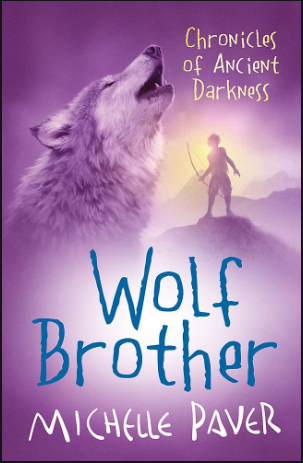 Wolf Brotherby Michelle Paver4.5Quest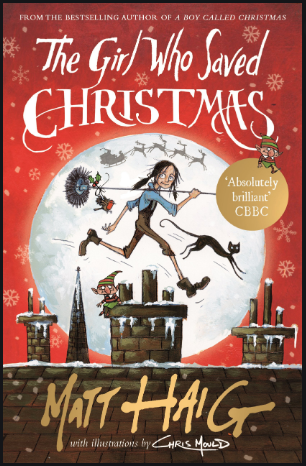 The Girl Who Saved Christmas by Matt HaigAR 4.6Adventure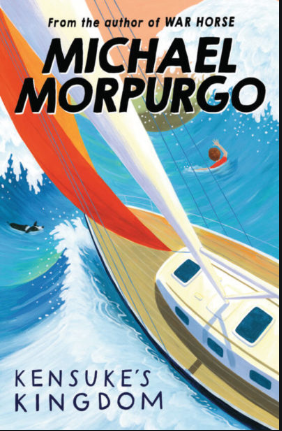 Kensuke’s Kingdom by Michael MorpurgoAR 4.7Modern Classic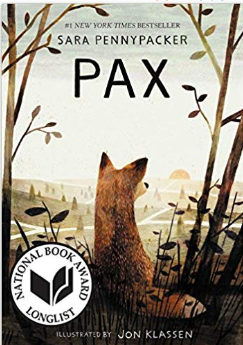 Pax by Sara PennypackerAR 5.3Historical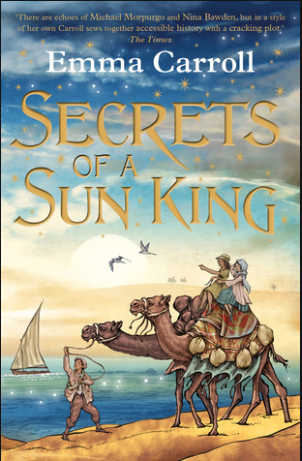 Secrets of a Sun Kingby Emma CarrollAR 5.0Adventure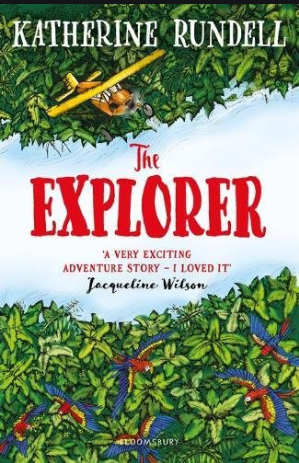 The Explorer by Katherine RundellAR 4.5Non-fiction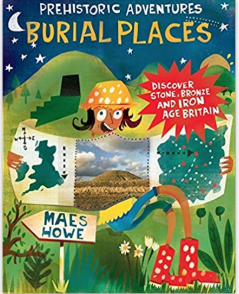 Burial Placesby John Malam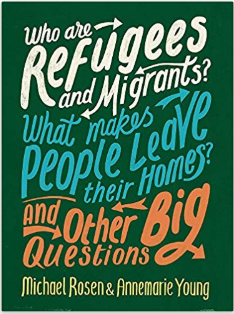 Who are Refugees and Migrants?  By Michael Rosen and Annemarie Young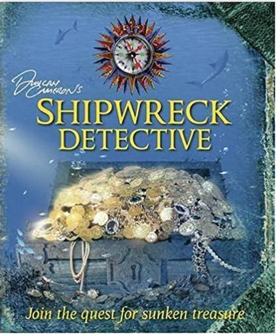 Shipwreck Detectiveby Richard Platt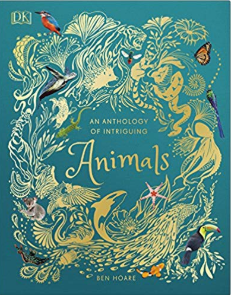 An Anthology of Intriguing Animals by Ben Hoare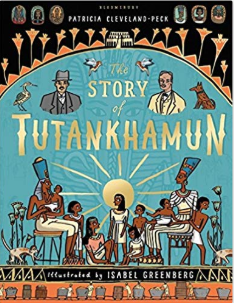 The Story of Tutankhamun byPatricia Cleveland-Peck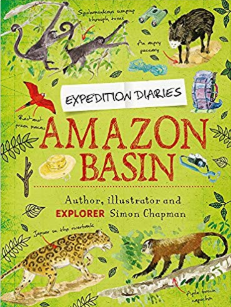 Amazon Basinby Simon ChapmanEnglishNarrative: building suspense.Explanation: How people survived the Stone Age.Narrative: Character descriptions from `The Girl who saved Christmas`Persuasive writing: letter ask for Samaritan`s Purse donationsNewspaper reports on events from `The Girl who saved Christmas`Narrative – Ship’s Log and Shipwreck diaryInstructions: How to survive on a desert island.Narrative- North American Animal adventureBalanced argument:  Are foxes pests?Biography: Howard Carter / Tutankhamun.Narrative: Egyptian Myth (How was the desert created?)Explanation:  How Ancient Egyptians mummified their dead. Character and setting descriptionsNarrative- missing chapter ( alternative ending with own Amazonian tribe characterNon-chronogical report: rainforest creatures.Persuasive leaflet: Save the rainforest PoetryBlack History month- poem from another cultureNarrative poetry:Benjamin Zephaniah, ‘We refugees’.Poetry – Haiku (Lit Shed Plus)Forest animal riddlesClassic  poetryRhyming couplets- rainforest layersCross curricular writing.Persuasive write: who was more advanced, the Celts or the Mayans?Instructions: How to be a Hindu GodExplanation:  How does the Water Cycle Work?Haiku poem: FoxesDiary: Howard Carter’s DiaryNewspaper report: DeforestationMathsNumber: Place ValueNumber: Addition and SubtractionMeasurement:  AreaNumber: Multiplication and DivisionNumber: Place ValueNumber: Addition and SubtractionMeasurement:  AreaNumber: Multiplication and DivisionNumber: Multiplication and DivisionMeasurement: Length and perimeter.Number: FractionsNumber: DecimalsNumber: Multiplication and DivisionMeasurement: Length and perimeter.Number: FractionsNumber: DecimalsNumber: DecimalsMeasurement: MoneyMeasurement: TimeStatisticsGeometry: Properties of Shape; Position and DirectionNumber: DecimalsMeasurement: MoneyMeasurement: TimeStatisticsGeometry: Properties of Shape; Position and DirectionApplied mathsNumber line work linked to chronology  (History)Written addition of multiple numbers - route for Santa, adding several distances in miles (Geography)Written addition - keeping a running total of cost of Shoe box gifts as they buy onlineVenn diagrams (Science)Number line work linked to chronology and dates (History)Statistics - collecting weather data (Computing)Interpreting data- water cycle- Science Number- comparing 4 digit numbers-lengths of rivers   (Geography)Geometry- tessellations in computingMeasure, reading scales for food project (DT)Egyptian pyramids- shape and area (DT)Reading continuous line graphs - temperature and rainfall in Amazon Rainforest (Geography)Measure in DT, levers and linkagesScienceAnimals including humans: digestive system and teeth.ElectricityStates of MatterWater CycleAnimals, including humans: food chains.SoundLiving Things and HabitatsBook-led ScienceExplore: What evidence is there for dental health in the Iron Age?Explore: What is the food chain of a fox?Explore:  How are rainforests changing and what dangers does this pose to wildlife?HistoryChanges in Britain from the Stone Age to the Iron Age.Local History – Wreck and Rescue – a study of local shipwrecks through time.The Achievements of the Earliest Civilisations – Egyptians.  Book-led historyExplore:  When was the story set? How was life different then?Explore: When was the story set? What clues are there?  What was life like for children then?Explore:  Who was Howard Carter and why was he important?GeographySettlements: who are immigrants and refugees?What is it like in the UK?What is a river?  Where are the key rivers of the world?  Why are they so important?Forest biomes including rainforests. Focus on Amazon Rainforest.Book-led GeographyUK cities –create a route for Santa.Explore:  Where did Michael travel?  Plot a route on a map.Where is the story set?  What are the geographical features of the area?  How is it similar / different to our area?Where is Egypt?  What is it like there?  Why did people settle by the Nile? How is it similar / different to the UK?Explore: Where in the world is the story set? How is it similar / different to the UK? (Geographical features / climate)ArtSculpture: willow sculptures.  Study of artist Emma Walker Drawing: Pencil,  Pen and ink and pastelStudy of Artist: HokusaiPainting and photography: Egyptian style portraitsStudy of artist: Klimt  DTTextiles: Christmas StockingsElectrical: Lighthouse with circuit.Food: Native American MealMechanisms: levers and linkages - moving rainforest animalsREWhat is the ‘Trinity’ and why is it important to Christians?What do Hindus believe that God is like?What does it mean to be a Hindu in Britain today?Why do Christians call the day that Jesus died ‘Good Friday’?For Christians, when Jesus left, what was the impact of Pentecost?Curriculum Kernewek:  How and why do people in Cornwall mark significant events in community life?ComputingGooseberry Planet: digital footprintRS Switched on Computing We are software developers (Unit 4.1)Gooseberry Planet: clickjackingRS Switched on Computing We are makers (Unit 4.2)Gooseberry Planet: webcam wiseRS Switched on Computing We are meteorologists (Unit 4.6)Gooseberry Planet: sharing safelyRS Switched on Computing We are artists (Unit 4.5)Gooseberry Planet: online gamingRS Switched on Computing We are bloggers ( Unit 4.4)Gooseberry Planet: boundaries and illegal downloadsRS Switched on Computing We are musicians(Unit 4.3)PE4.5 Nimble Nets4.1 Invaders4.3 Gym Sequences4.2 Dynamic Dance4.3 Step to the beat4.6 Young Olympians4.5 Cool Core (Pilates)4.1 Boot Camp4.4 Striking and Fielding4.2 Mighty Movers (Boxercise)4.4 Gymfit Circuits4.6 Fitness FrenzyPSHELifewiseHealthy Eating and a balanced dietThe importance of physical activityRelaxing to RechargeThe recreational drugs of alcohol and nicotineLifewiseSleepScreen timeAutism: AspergersWhat’s love?LifewiseBullyingEverything will be alrightAll about Tik TokIdentity and genderFairtrade: Change through choiceLifewiseBV government and rulesBV freedom and beliefsFamily relationshipsLifewiseConsentWhere does my food come from?RespectBeing responsibleEarning moneyLifewiseProblem solving and resourcefulnessTry and tray againLeadershipKeeping my body safe (Taught in Health and Sports week) MusicCharanga: Mamma MiaGlockenspiel stage 2Stop!Lean on meBlackbirdReflect, rewind and replayMFLUnit 4: Les animauxAnimals and petsNumbers to 20Use third person (he/she) for names and descriptionUnit 6: Bon anniversaire!Food: ask for snacks;Numbers to 31;Months;Form dates: It isUnit 7: Encore!Revise ways of describing people.Nationalities.Unit 8: Quelle heure est-il?Tell the time.Talk about activities and times.Unit 9: Les fêtesFestivals and dates.Describe gifts.Numbers 31 – 60.Give/understand instructions.Unit 10: Unit 10: Où vas-tu?name and recognise various French cities • give and understand basic directions • talk about the weather • talk about the weather in a particular cityExperiencesVisit to Carn EunyBuy something in a shop.Perform acts of kindness – Shoe boxes.Feadon Farm- meet the animalsVisit a museum (RCM _ Egyptian experience)